EASTERN MEDITERRANEAN UNIVERSITY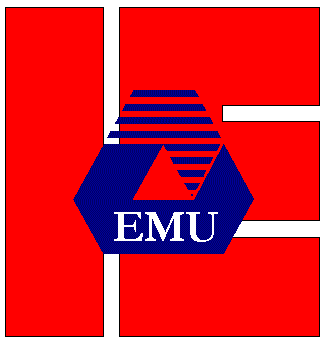 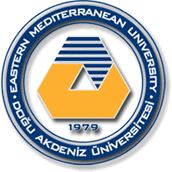 DEPARTMENT OF INDUSTRIAL ENGINEERINGMANE490 Introduction to Manufacturing & Service Systems DesignCOURSE OUTLINEPLEASE KEEP THIS COURSE OUTLINE FOR FUTURE REFERENCE AS IT CONTAINS IMPORTANT INFORMATION!!!COURSE CODE MANE490COURSE LEVEL Fourth Year Fourth YearCOURSE TITLE Introduction to Manufacturing and Service Systems DesignCOURSE TYPE Area Core Area CoreCREDIT VALUE (1, 0, 1) 1ECTS Credit Value 1 1PRE-REQUISITE(S) NoCO-REQUISITE(S)PREPARED BY Dr. Orhan KORHAN, Dr. Hüseyin GÜDENSEMESTER / ACADEMIC YEAR Spring 2021-22 Spring 2021-22 Name(s) E-mail Office TelephoneLECTURER(S)  Dr. Orhan KORHAN, Dr. Hüseyin GÜDENorhan.korhan@emu.edu.tr huseyin.guden@emu.edu.tr B203, B206+90 392 630 1052+90 392 630 1097ASSISTANT(S) Khaoula, Farzad, Zhanel, Ramtin, Behzad, AysunCOURSE SCHEDULE Monday 15:30-16:20;      Tutorial and lab: Monday 16:30-18:20                        Monday 15:30-16:20;      Tutorial and lab: Monday 16:30-18:20                        Monday 15:30-16:20;      Tutorial and lab: Monday 16:30-18:20                        Monday 15:30-16:20;      Tutorial and lab: Monday 16:30-18:20                       COURSE WEB LINK   https://staff.emu.edu.tr/huseyinguden/en/teaching/ieng490-mane490/course-outline   https://staff.emu.edu.tr/huseyinguden/en/teaching/ieng490-mane490/course-outline   https://staff.emu.edu.tr/huseyinguden/en/teaching/ieng490-mane490/course-outline   https://staff.emu.edu.tr/huseyinguden/en/teaching/ieng490-mane490/course-outlineCOURSE DESCRIPTIONThe course aims to prepare the senior year students for their Manufacturing and Service Systems Design Project course (MANE492). The students are first introduced to the type of the manufacturing or service system that they are going to design as the requirement of MANE492 during the next academic semester. Then they are asked to conduct a market survey, submit information on the types of products/services they are going to produce, amount of sales, prices, competing producers, processes required to producing and distributing them, and relevant standards/laws/rules and regulations available in the place where the system will be established. Additionally, students are required to design the products/services, make forecasting for their sales, and prepare a feasibility study of the system. COURSE DESCRIPTIONThe course aims to prepare the senior year students for their Manufacturing and Service Systems Design Project course (MANE492). The students are first introduced to the type of the manufacturing or service system that they are going to design as the requirement of MANE492 during the next academic semester. Then they are asked to conduct a market survey, submit information on the types of products/services they are going to produce, amount of sales, prices, competing producers, processes required to producing and distributing them, and relevant standards/laws/rules and regulations available in the place where the system will be established. Additionally, students are required to design the products/services, make forecasting for their sales, and prepare a feasibility study of the system. COURSE DESCRIPTIONThe course aims to prepare the senior year students for their Manufacturing and Service Systems Design Project course (MANE492). The students are first introduced to the type of the manufacturing or service system that they are going to design as the requirement of MANE492 during the next academic semester. Then they are asked to conduct a market survey, submit information on the types of products/services they are going to produce, amount of sales, prices, competing producers, processes required to producing and distributing them, and relevant standards/laws/rules and regulations available in the place where the system will be established. Additionally, students are required to design the products/services, make forecasting for their sales, and prepare a feasibility study of the system. COURSE DESCRIPTIONThe course aims to prepare the senior year students for their Manufacturing and Service Systems Design Project course (MANE492). The students are first introduced to the type of the manufacturing or service system that they are going to design as the requirement of MANE492 during the next academic semester. Then they are asked to conduct a market survey, submit information on the types of products/services they are going to produce, amount of sales, prices, competing producers, processes required to producing and distributing them, and relevant standards/laws/rules and regulations available in the place where the system will be established. Additionally, students are required to design the products/services, make forecasting for their sales, and prepare a feasibility study of the system. COURSE DESCRIPTIONThe course aims to prepare the senior year students for their Manufacturing and Service Systems Design Project course (MANE492). The students are first introduced to the type of the manufacturing or service system that they are going to design as the requirement of MANE492 during the next academic semester. Then they are asked to conduct a market survey, submit information on the types of products/services they are going to produce, amount of sales, prices, competing producers, processes required to producing and distributing them, and relevant standards/laws/rules and regulations available in the place where the system will be established. Additionally, students are required to design the products/services, make forecasting for their sales, and prepare a feasibility study of the system. COURSE OBJECTIVESDesigning the structure of a company fitted to the activity of the company in an economic way (Contributing Student Outcomes 2, 4, 7)Analyzing a market (size, competitors, product types, etc.) and determining market share (Contributing Student Outcomes 1, 2, 6, 7)  Describing and selecting products (Contributing Student Outcomes 2, 7)   Understanding, describing and selecting technology (Contributing Student Outcomes 2, 7)  Capacity planning (Contributing Student Outcomes 1, 2, 6, 7)  Selecting production processes to a finished product (Contributing Student Outcomes 2, 4, 7)  Selecting machinery and equipment in an economic way (Contributing Student Outcomes 1, 2, 4, 6, 7)  Designing a material handling system (Contributing Student Outcomes 2, 4, 7)  Searching standards, rules, regulations related with a considered production system (Contributing Student Outcomes 2, 7)  Using several software programs (Contributing Student Outcomes 1, 2, 4)  Preparing a Term Project (Working effectively in multidisciplinary teams, making an independent research, applying related techniques in real life environment, and writing and presenting a technical report on the results) (Contributing Student Outcomes 2, 3, 4, 5, 7)  COURSE OBJECTIVESDesigning the structure of a company fitted to the activity of the company in an economic way (Contributing Student Outcomes 2, 4, 7)Analyzing a market (size, competitors, product types, etc.) and determining market share (Contributing Student Outcomes 1, 2, 6, 7)  Describing and selecting products (Contributing Student Outcomes 2, 7)   Understanding, describing and selecting technology (Contributing Student Outcomes 2, 7)  Capacity planning (Contributing Student Outcomes 1, 2, 6, 7)  Selecting production processes to a finished product (Contributing Student Outcomes 2, 4, 7)  Selecting machinery and equipment in an economic way (Contributing Student Outcomes 1, 2, 4, 6, 7)  Designing a material handling system (Contributing Student Outcomes 2, 4, 7)  Searching standards, rules, regulations related with a considered production system (Contributing Student Outcomes 2, 7)  Using several software programs (Contributing Student Outcomes 1, 2, 4)  Preparing a Term Project (Working effectively in multidisciplinary teams, making an independent research, applying related techniques in real life environment, and writing and presenting a technical report on the results) (Contributing Student Outcomes 2, 3, 4, 5, 7)  COURSE OBJECTIVESDesigning the structure of a company fitted to the activity of the company in an economic way (Contributing Student Outcomes 2, 4, 7)Analyzing a market (size, competitors, product types, etc.) and determining market share (Contributing Student Outcomes 1, 2, 6, 7)  Describing and selecting products (Contributing Student Outcomes 2, 7)   Understanding, describing and selecting technology (Contributing Student Outcomes 2, 7)  Capacity planning (Contributing Student Outcomes 1, 2, 6, 7)  Selecting production processes to a finished product (Contributing Student Outcomes 2, 4, 7)  Selecting machinery and equipment in an economic way (Contributing Student Outcomes 1, 2, 4, 6, 7)  Designing a material handling system (Contributing Student Outcomes 2, 4, 7)  Searching standards, rules, regulations related with a considered production system (Contributing Student Outcomes 2, 7)  Using several software programs (Contributing Student Outcomes 1, 2, 4)  Preparing a Term Project (Working effectively in multidisciplinary teams, making an independent research, applying related techniques in real life environment, and writing and presenting a technical report on the results) (Contributing Student Outcomes 2, 3, 4, 5, 7)  COURSE OBJECTIVESDesigning the structure of a company fitted to the activity of the company in an economic way (Contributing Student Outcomes 2, 4, 7)Analyzing a market (size, competitors, product types, etc.) and determining market share (Contributing Student Outcomes 1, 2, 6, 7)  Describing and selecting products (Contributing Student Outcomes 2, 7)   Understanding, describing and selecting technology (Contributing Student Outcomes 2, 7)  Capacity planning (Contributing Student Outcomes 1, 2, 6, 7)  Selecting production processes to a finished product (Contributing Student Outcomes 2, 4, 7)  Selecting machinery and equipment in an economic way (Contributing Student Outcomes 1, 2, 4, 6, 7)  Designing a material handling system (Contributing Student Outcomes 2, 4, 7)  Searching standards, rules, regulations related with a considered production system (Contributing Student Outcomes 2, 7)  Using several software programs (Contributing Student Outcomes 1, 2, 4)  Preparing a Term Project (Working effectively in multidisciplinary teams, making an independent research, applying related techniques in real life environment, and writing and presenting a technical report on the results) (Contributing Student Outcomes 2, 3, 4, 5, 7)  COURSE OBJECTIVESDesigning the structure of a company fitted to the activity of the company in an economic way (Contributing Student Outcomes 2, 4, 7)Analyzing a market (size, competitors, product types, etc.) and determining market share (Contributing Student Outcomes 1, 2, 6, 7)  Describing and selecting products (Contributing Student Outcomes 2, 7)   Understanding, describing and selecting technology (Contributing Student Outcomes 2, 7)  Capacity planning (Contributing Student Outcomes 1, 2, 6, 7)  Selecting production processes to a finished product (Contributing Student Outcomes 2, 4, 7)  Selecting machinery and equipment in an economic way (Contributing Student Outcomes 1, 2, 4, 6, 7)  Designing a material handling system (Contributing Student Outcomes 2, 4, 7)  Searching standards, rules, regulations related with a considered production system (Contributing Student Outcomes 2, 7)  Using several software programs (Contributing Student Outcomes 1, 2, 4)  Preparing a Term Project (Working effectively in multidisciplinary teams, making an independent research, applying related techniques in real life environment, and writing and presenting a technical report on the results) (Contributing Student Outcomes 2, 3, 4, 5, 7)  COURSE LEARNING OUTCOMES On successful completion of this course, students are expected to develop knowledge and understanding of:Applying fundamental concepts, techniques and methodologies of the discipline to design a complex industrial or service systemThe relationships between various problems of different fields of IE/MANE Developing the ability to think criticallyImportance of conducting an independent research and integration of the findings through a proper project team work by demonstrating involvement in and support for team activitiesImportance   of   effective   communication   with   team   members,   faculty   and professionals in the field The importance of standards in engineering designOn successful completion of this course, students are expected to develop their skills in:  The synthesis of the techniques and methodologies of IE/MANEWorking in a project team with faculty advisingExtracting relevant information from all available sources (including all forms of  information technology, library searching, professionals etc.) related to the projectUsing engineering standards in designPerforming feasibility studies and financial analysis of a real world projectUsing IE software for decision makingGenerating and assessment of alternative plansEffective communication of team members to accomplish project activitiesThe ability to design, deliver and defend a group presentation of completed projectSubmitting periodic complete, well-organized quality project reportsOn successful completion of this course, students are expected to develop their appreciation of and respect for values and attitudes regarding the issues of:Understanding of professional behaviors, engineering and professional ethicsSharing the  responsibilities and  recognition of  the  need for  and  an  ability to engage in life-long learningRole of IE practices in solving real world problemsImportance of adhering to work schedules in real worldCOURSE LEARNING OUTCOMES On successful completion of this course, students are expected to develop knowledge and understanding of:Applying fundamental concepts, techniques and methodologies of the discipline to design a complex industrial or service systemThe relationships between various problems of different fields of IE/MANE Developing the ability to think criticallyImportance of conducting an independent research and integration of the findings through a proper project team work by demonstrating involvement in and support for team activitiesImportance   of   effective   communication   with   team   members,   faculty   and professionals in the field The importance of standards in engineering designOn successful completion of this course, students are expected to develop their skills in:  The synthesis of the techniques and methodologies of IE/MANEWorking in a project team with faculty advisingExtracting relevant information from all available sources (including all forms of  information technology, library searching, professionals etc.) related to the projectUsing engineering standards in designPerforming feasibility studies and financial analysis of a real world projectUsing IE software for decision makingGenerating and assessment of alternative plansEffective communication of team members to accomplish project activitiesThe ability to design, deliver and defend a group presentation of completed projectSubmitting periodic complete, well-organized quality project reportsOn successful completion of this course, students are expected to develop their appreciation of and respect for values and attitudes regarding the issues of:Understanding of professional behaviors, engineering and professional ethicsSharing the  responsibilities and  recognition of  the  need for  and  an  ability to engage in life-long learningRole of IE practices in solving real world problemsImportance of adhering to work schedules in real worldCOURSE LEARNING OUTCOMES On successful completion of this course, students are expected to develop knowledge and understanding of:Applying fundamental concepts, techniques and methodologies of the discipline to design a complex industrial or service systemThe relationships between various problems of different fields of IE/MANE Developing the ability to think criticallyImportance of conducting an independent research and integration of the findings through a proper project team work by demonstrating involvement in and support for team activitiesImportance   of   effective   communication   with   team   members,   faculty   and professionals in the field The importance of standards in engineering designOn successful completion of this course, students are expected to develop their skills in:  The synthesis of the techniques and methodologies of IE/MANEWorking in a project team with faculty advisingExtracting relevant information from all available sources (including all forms of  information technology, library searching, professionals etc.) related to the projectUsing engineering standards in designPerforming feasibility studies and financial analysis of a real world projectUsing IE software for decision makingGenerating and assessment of alternative plansEffective communication of team members to accomplish project activitiesThe ability to design, deliver and defend a group presentation of completed projectSubmitting periodic complete, well-organized quality project reportsOn successful completion of this course, students are expected to develop their appreciation of and respect for values and attitudes regarding the issues of:Understanding of professional behaviors, engineering and professional ethicsSharing the  responsibilities and  recognition of  the  need for  and  an  ability to engage in life-long learningRole of IE practices in solving real world problemsImportance of adhering to work schedules in real worldCOURSE LEARNING OUTCOMES On successful completion of this course, students are expected to develop knowledge and understanding of:Applying fundamental concepts, techniques and methodologies of the discipline to design a complex industrial or service systemThe relationships between various problems of different fields of IE/MANE Developing the ability to think criticallyImportance of conducting an independent research and integration of the findings through a proper project team work by demonstrating involvement in and support for team activitiesImportance   of   effective   communication   with   team   members,   faculty   and professionals in the field The importance of standards in engineering designOn successful completion of this course, students are expected to develop their skills in:  The synthesis of the techniques and methodologies of IE/MANEWorking in a project team with faculty advisingExtracting relevant information from all available sources (including all forms of  information technology, library searching, professionals etc.) related to the projectUsing engineering standards in designPerforming feasibility studies and financial analysis of a real world projectUsing IE software for decision makingGenerating and assessment of alternative plansEffective communication of team members to accomplish project activitiesThe ability to design, deliver and defend a group presentation of completed projectSubmitting periodic complete, well-organized quality project reportsOn successful completion of this course, students are expected to develop their appreciation of and respect for values and attitudes regarding the issues of:Understanding of professional behaviors, engineering and professional ethicsSharing the  responsibilities and  recognition of  the  need for  and  an  ability to engage in life-long learningRole of IE practices in solving real world problemsImportance of adhering to work schedules in real worldCOURSE LEARNING OUTCOMES On successful completion of this course, students are expected to develop knowledge and understanding of:Applying fundamental concepts, techniques and methodologies of the discipline to design a complex industrial or service systemThe relationships between various problems of different fields of IE/MANE Developing the ability to think criticallyImportance of conducting an independent research and integration of the findings through a proper project team work by demonstrating involvement in and support for team activitiesImportance   of   effective   communication   with   team   members,   faculty   and professionals in the field The importance of standards in engineering designOn successful completion of this course, students are expected to develop their skills in:  The synthesis of the techniques and methodologies of IE/MANEWorking in a project team with faculty advisingExtracting relevant information from all available sources (including all forms of  information technology, library searching, professionals etc.) related to the projectUsing engineering standards in designPerforming feasibility studies and financial analysis of a real world projectUsing IE software for decision makingGenerating and assessment of alternative plansEffective communication of team members to accomplish project activitiesThe ability to design, deliver and defend a group presentation of completed projectSubmitting periodic complete, well-organized quality project reportsOn successful completion of this course, students are expected to develop their appreciation of and respect for values and attitudes regarding the issues of:Understanding of professional behaviors, engineering and professional ethicsSharing the  responsibilities and  recognition of  the  need for  and  an  ability to engage in life-long learningRole of IE practices in solving real world problemsImportance of adhering to work schedules in real worldTEXTBOOKThis course has no special textbook. However the book below discusses all chapters of industrial/management engineering important in this course.Wayne C. Turner, Joe H. Mize, Kenneth E. Case, John W. Nazemetz, Introduction to Industrial and Systems Engineering, Third editition, Prentice Hall, ISBN 0-13-481789-3.Lecture Notes:  Students are expected to make their own notes. EXTENDED READING LISTNote that aside from these books, EMU Library has quite a good collection of books on the intermediate and advanced levels in the related fields of industrial engineering discipline.TEXTBOOKThis course has no special textbook. However the book below discusses all chapters of industrial/management engineering important in this course.Wayne C. Turner, Joe H. Mize, Kenneth E. Case, John W. Nazemetz, Introduction to Industrial and Systems Engineering, Third editition, Prentice Hall, ISBN 0-13-481789-3.Lecture Notes:  Students are expected to make their own notes. EXTENDED READING LISTNote that aside from these books, EMU Library has quite a good collection of books on the intermediate and advanced levels in the related fields of industrial engineering discipline.TEXTBOOKThis course has no special textbook. However the book below discusses all chapters of industrial/management engineering important in this course.Wayne C. Turner, Joe H. Mize, Kenneth E. Case, John W. Nazemetz, Introduction to Industrial and Systems Engineering, Third editition, Prentice Hall, ISBN 0-13-481789-3.Lecture Notes:  Students are expected to make their own notes. EXTENDED READING LISTNote that aside from these books, EMU Library has quite a good collection of books on the intermediate and advanced levels in the related fields of industrial engineering discipline.TEXTBOOKThis course has no special textbook. However the book below discusses all chapters of industrial/management engineering important in this course.Wayne C. Turner, Joe H. Mize, Kenneth E. Case, John W. Nazemetz, Introduction to Industrial and Systems Engineering, Third editition, Prentice Hall, ISBN 0-13-481789-3.Lecture Notes:  Students are expected to make their own notes. EXTENDED READING LISTNote that aside from these books, EMU Library has quite a good collection of books on the intermediate and advanced levels in the related fields of industrial engineering discipline.TEXTBOOKThis course has no special textbook. However the book below discusses all chapters of industrial/management engineering important in this course.Wayne C. Turner, Joe H. Mize, Kenneth E. Case, John W. Nazemetz, Introduction to Industrial and Systems Engineering, Third editition, Prentice Hall, ISBN 0-13-481789-3.Lecture Notes:  Students are expected to make their own notes. EXTENDED READING LISTNote that aside from these books, EMU Library has quite a good collection of books on the intermediate and advanced levels in the related fields of industrial engineering discipline.GRADING CRITERIAAlthough the student’s overall grade will be based on the general assessment of the course coordinators, the following percentages may give an idea about the relative importance of various assessment tools. The course coordinators reserve the right to modify these percentages in case they deem it necessary.Semester letter grades will be announced in EMU web site by the Registrar’s Office after the last day for the submission of letter grades to the Registrar. Students should not insist on asking their letter grades to the course coordinator before this announcement.GRADING CRITERIAAlthough the student’s overall grade will be based on the general assessment of the course coordinators, the following percentages may give an idea about the relative importance of various assessment tools. The course coordinators reserve the right to modify these percentages in case they deem it necessary.Semester letter grades will be announced in EMU web site by the Registrar’s Office after the last day for the submission of letter grades to the Registrar. Students should not insist on asking their letter grades to the course coordinator before this announcement.GRADING CRITERIAAlthough the student’s overall grade will be based on the general assessment of the course coordinators, the following percentages may give an idea about the relative importance of various assessment tools. The course coordinators reserve the right to modify these percentages in case they deem it necessary.Semester letter grades will be announced in EMU web site by the Registrar’s Office after the last day for the submission of letter grades to the Registrar. Students should not insist on asking their letter grades to the course coordinator before this announcement.GRADING CRITERIAAlthough the student’s overall grade will be based on the general assessment of the course coordinators, the following percentages may give an idea about the relative importance of various assessment tools. The course coordinators reserve the right to modify these percentages in case they deem it necessary.Semester letter grades will be announced in EMU web site by the Registrar’s Office after the last day for the submission of letter grades to the Registrar. Students should not insist on asking their letter grades to the course coordinator before this announcement.GRADING CRITERIAAlthough the student’s overall grade will be based on the general assessment of the course coordinators, the following percentages may give an idea about the relative importance of various assessment tools. The course coordinators reserve the right to modify these percentages in case they deem it necessary.Semester letter grades will be announced in EMU web site by the Registrar’s Office after the last day for the submission of letter grades to the Registrar. Students should not insist on asking their letter grades to the course coordinator before this announcement.RELATIONSHIP WITH OTHER COURSESIt is a synthesis course of all the previously taken departmental courses and also a preparation for the graduation project course (IENG/MANE492 Manufacturing and Service Systems Design).LEARNING / TEACHING METHODTeaching will be based on enabling the students to understand the concepts and procedures in each topic section and to be able to apply them. To do this the course will be organized into two modules: Lectures and Tutorials/Laboratory sessions. Lectures:   There are discussions instead of lectures as the course isn’t intended to discuss new materials.Tutorials:   There are no tutorials.Laboratory Work:   Throughout the semester, there will be several laboratory sessions, which will be conducted by the assistants, to do various computer exercises that require the use of Word, Excel, together with general IE/OR Software available in the laboratory. Laboratory sessions will always be held in the Department’s PC Labs and their dates announced in advance. If you have any problem in these sessions please try to resolve your problem with the assistants first. Office Hours:	The students’ timetables will be a base for determining appropriate time slots with zero clash (or minimum number of clashes) as much as possible. If students have difficulty in understanding any material after they have tried their best, they should consult their assistants and instructor during their office hours only. However, if you wish to meet the instructor outside of their office hours, please call him by phone or send an e-mail first to make an appointment.RELATIONSHIP WITH OTHER COURSESIt is a synthesis course of all the previously taken departmental courses and also a preparation for the graduation project course (IENG/MANE492 Manufacturing and Service Systems Design).LEARNING / TEACHING METHODTeaching will be based on enabling the students to understand the concepts and procedures in each topic section and to be able to apply them. To do this the course will be organized into two modules: Lectures and Tutorials/Laboratory sessions. Lectures:   There are discussions instead of lectures as the course isn’t intended to discuss new materials.Tutorials:   There are no tutorials.Laboratory Work:   Throughout the semester, there will be several laboratory sessions, which will be conducted by the assistants, to do various computer exercises that require the use of Word, Excel, together with general IE/OR Software available in the laboratory. Laboratory sessions will always be held in the Department’s PC Labs and their dates announced in advance. If you have any problem in these sessions please try to resolve your problem with the assistants first. Office Hours:	The students’ timetables will be a base for determining appropriate time slots with zero clash (or minimum number of clashes) as much as possible. If students have difficulty in understanding any material after they have tried their best, they should consult their assistants and instructor during their office hours only. However, if you wish to meet the instructor outside of their office hours, please call him by phone or send an e-mail first to make an appointment.RELATIONSHIP WITH OTHER COURSESIt is a synthesis course of all the previously taken departmental courses and also a preparation for the graduation project course (IENG/MANE492 Manufacturing and Service Systems Design).LEARNING / TEACHING METHODTeaching will be based on enabling the students to understand the concepts and procedures in each topic section and to be able to apply them. To do this the course will be organized into two modules: Lectures and Tutorials/Laboratory sessions. Lectures:   There are discussions instead of lectures as the course isn’t intended to discuss new materials.Tutorials:   There are no tutorials.Laboratory Work:   Throughout the semester, there will be several laboratory sessions, which will be conducted by the assistants, to do various computer exercises that require the use of Word, Excel, together with general IE/OR Software available in the laboratory. Laboratory sessions will always be held in the Department’s PC Labs and their dates announced in advance. If you have any problem in these sessions please try to resolve your problem with the assistants first. Office Hours:	The students’ timetables will be a base for determining appropriate time slots with zero clash (or minimum number of clashes) as much as possible. If students have difficulty in understanding any material after they have tried their best, they should consult their assistants and instructor during their office hours only. However, if you wish to meet the instructor outside of their office hours, please call him by phone or send an e-mail first to make an appointment.RELATIONSHIP WITH OTHER COURSESIt is a synthesis course of all the previously taken departmental courses and also a preparation for the graduation project course (IENG/MANE492 Manufacturing and Service Systems Design).LEARNING / TEACHING METHODTeaching will be based on enabling the students to understand the concepts and procedures in each topic section and to be able to apply them. To do this the course will be organized into two modules: Lectures and Tutorials/Laboratory sessions. Lectures:   There are discussions instead of lectures as the course isn’t intended to discuss new materials.Tutorials:   There are no tutorials.Laboratory Work:   Throughout the semester, there will be several laboratory sessions, which will be conducted by the assistants, to do various computer exercises that require the use of Word, Excel, together with general IE/OR Software available in the laboratory. Laboratory sessions will always be held in the Department’s PC Labs and their dates announced in advance. If you have any problem in these sessions please try to resolve your problem with the assistants first. Office Hours:	The students’ timetables will be a base for determining appropriate time slots with zero clash (or minimum number of clashes) as much as possible. If students have difficulty in understanding any material after they have tried their best, they should consult their assistants and instructor during their office hours only. However, if you wish to meet the instructor outside of their office hours, please call him by phone or send an e-mail first to make an appointment.RELATIONSHIP WITH OTHER COURSESIt is a synthesis course of all the previously taken departmental courses and also a preparation for the graduation project course (IENG/MANE492 Manufacturing and Service Systems Design).LEARNING / TEACHING METHODTeaching will be based on enabling the students to understand the concepts and procedures in each topic section and to be able to apply them. To do this the course will be organized into two modules: Lectures and Tutorials/Laboratory sessions. Lectures:   There are discussions instead of lectures as the course isn’t intended to discuss new materials.Tutorials:   There are no tutorials.Laboratory Work:   Throughout the semester, there will be several laboratory sessions, which will be conducted by the assistants, to do various computer exercises that require the use of Word, Excel, together with general IE/OR Software available in the laboratory. Laboratory sessions will always be held in the Department’s PC Labs and their dates announced in advance. If you have any problem in these sessions please try to resolve your problem with the assistants first. Office Hours:	The students’ timetables will be a base for determining appropriate time slots with zero clash (or minimum number of clashes) as much as possible. If students have difficulty in understanding any material after they have tried their best, they should consult their assistants and instructor during their office hours only. However, if you wish to meet the instructor outside of their office hours, please call him by phone or send an e-mail first to make an appointment.NG (Nil-grade):	Conditions that lead to NG (Nil-grade):Not submitting the Term Project.Not attendıng the Project Presentation.Having an attendance to discussion meetings less than 50%.Having an attendance to lab sessions less than 50%.THERE IS NO RESIT EXAM FOR THIS COURSE.Objections:	Any form of document concerning work that is to be used by the instructor as the basis of grading will be shown to the student upon request, within a week following the announcement of the grade. The objection to any grade must be made to the assistants within that period. If, after an exam has been graded, you think an error was made in grading or you have questions about the grading of the material, please examine the exam solutions first, and then write your questions or comments on a separate sheet of paper and turn this paper to the assistants.NG (Nil-grade):	Conditions that lead to NG (Nil-grade):Not submitting the Term Project.Not attendıng the Project Presentation.Having an attendance to discussion meetings less than 50%.Having an attendance to lab sessions less than 50%.THERE IS NO RESIT EXAM FOR THIS COURSE.Objections:	Any form of document concerning work that is to be used by the instructor as the basis of grading will be shown to the student upon request, within a week following the announcement of the grade. The objection to any grade must be made to the assistants within that period. If, after an exam has been graded, you think an error was made in grading or you have questions about the grading of the material, please examine the exam solutions first, and then write your questions or comments on a separate sheet of paper and turn this paper to the assistants.NG (Nil-grade):	Conditions that lead to NG (Nil-grade):Not submitting the Term Project.Not attendıng the Project Presentation.Having an attendance to discussion meetings less than 50%.Having an attendance to lab sessions less than 50%.THERE IS NO RESIT EXAM FOR THIS COURSE.Objections:	Any form of document concerning work that is to be used by the instructor as the basis of grading will be shown to the student upon request, within a week following the announcement of the grade. The objection to any grade must be made to the assistants within that period. If, after an exam has been graded, you think an error was made in grading or you have questions about the grading of the material, please examine the exam solutions first, and then write your questions or comments on a separate sheet of paper and turn this paper to the assistants.NG (Nil-grade):	Conditions that lead to NG (Nil-grade):Not submitting the Term Project.Not attendıng the Project Presentation.Having an attendance to discussion meetings less than 50%.Having an attendance to lab sessions less than 50%.THERE IS NO RESIT EXAM FOR THIS COURSE.Objections:	Any form of document concerning work that is to be used by the instructor as the basis of grading will be shown to the student upon request, within a week following the announcement of the grade. The objection to any grade must be made to the assistants within that period. If, after an exam has been graded, you think an error was made in grading or you have questions about the grading of the material, please examine the exam solutions first, and then write your questions or comments on a separate sheet of paper and turn this paper to the assistants.NG (Nil-grade):	Conditions that lead to NG (Nil-grade):Not submitting the Term Project.Not attendıng the Project Presentation.Having an attendance to discussion meetings less than 50%.Having an attendance to lab sessions less than 50%.THERE IS NO RESIT EXAM FOR THIS COURSE.Objections:	Any form of document concerning work that is to be used by the instructor as the basis of grading will be shown to the student upon request, within a week following the announcement of the grade. The objection to any grade must be made to the assistants within that period. If, after an exam has been graded, you think an error was made in grading or you have questions about the grading of the material, please examine the exam solutions first, and then write your questions or comments on a separate sheet of paper and turn this paper to the assistants.Activity			                    Date				Progress Report Submission Deadline:          TBAFinal Report Submission Deadline	                TBAActivity			                    Date				Progress Report Submission Deadline:          TBAFinal Report Submission Deadline	                TBAActivity			                    Date				Progress Report Submission Deadline:          TBAFinal Report Submission Deadline	                TBAActivity			                    Date				Progress Report Submission Deadline:          TBAFinal Report Submission Deadline	                TBAActivity			                    Date				Progress Report Submission Deadline:          TBAFinal Report Submission Deadline	                TBAACADEMIC HONESTY, PLAGIARISM & CHEATINGThis is intentionally failing to give credit to sources used in writing regardless of whether they are published or unpublished. Plagiarism (which also includes any kind of cheating in exams) is a disciplinary offence and will be dealt with accordingly. According to university by laws cheating and plagiarism are serious offences punishable with disciplinary action ranging from simple failure from the exam or project/report, to more serious action (suspension from the university for up to one semester). Disciplinary action is written in student records and may appear in student transcripts. Any act not suitable for a university student will not be tolerated and may lead to formal disciplinary action. Example of this are: getting someone else to take the examinations for you, misrepresentation of your own answer sheet as another’s work, cheating, knowingly assisting other students to cheat, abusing the tolerance or breaking the discipline of the class.ACADEMIC HONESTY, PLAGIARISM & CHEATINGThis is intentionally failing to give credit to sources used in writing regardless of whether they are published or unpublished. Plagiarism (which also includes any kind of cheating in exams) is a disciplinary offence and will be dealt with accordingly. According to university by laws cheating and plagiarism are serious offences punishable with disciplinary action ranging from simple failure from the exam or project/report, to more serious action (suspension from the university for up to one semester). Disciplinary action is written in student records and may appear in student transcripts. Any act not suitable for a university student will not be tolerated and may lead to formal disciplinary action. Example of this are: getting someone else to take the examinations for you, misrepresentation of your own answer sheet as another’s work, cheating, knowingly assisting other students to cheat, abusing the tolerance or breaking the discipline of the class.ACADEMIC HONESTY, PLAGIARISM & CHEATINGThis is intentionally failing to give credit to sources used in writing regardless of whether they are published or unpublished. Plagiarism (which also includes any kind of cheating in exams) is a disciplinary offence and will be dealt with accordingly. According to university by laws cheating and plagiarism are serious offences punishable with disciplinary action ranging from simple failure from the exam or project/report, to more serious action (suspension from the university for up to one semester). Disciplinary action is written in student records and may appear in student transcripts. Any act not suitable for a university student will not be tolerated and may lead to formal disciplinary action. Example of this are: getting someone else to take the examinations for you, misrepresentation of your own answer sheet as another’s work, cheating, knowingly assisting other students to cheat, abusing the tolerance or breaking the discipline of the class.ACADEMIC HONESTY, PLAGIARISM & CHEATINGThis is intentionally failing to give credit to sources used in writing regardless of whether they are published or unpublished. Plagiarism (which also includes any kind of cheating in exams) is a disciplinary offence and will be dealt with accordingly. According to university by laws cheating and plagiarism are serious offences punishable with disciplinary action ranging from simple failure from the exam or project/report, to more serious action (suspension from the university for up to one semester). Disciplinary action is written in student records and may appear in student transcripts. Any act not suitable for a university student will not be tolerated and may lead to formal disciplinary action. Example of this are: getting someone else to take the examinations for you, misrepresentation of your own answer sheet as another’s work, cheating, knowingly assisting other students to cheat, abusing the tolerance or breaking the discipline of the class.ACADEMIC HONESTY, PLAGIARISM & CHEATINGThis is intentionally failing to give credit to sources used in writing regardless of whether they are published or unpublished. Plagiarism (which also includes any kind of cheating in exams) is a disciplinary offence and will be dealt with accordingly. According to university by laws cheating and plagiarism are serious offences punishable with disciplinary action ranging from simple failure from the exam or project/report, to more serious action (suspension from the university for up to one semester). Disciplinary action is written in student records and may appear in student transcripts. Any act not suitable for a university student will not be tolerated and may lead to formal disciplinary action. Example of this are: getting someone else to take the examinations for you, misrepresentation of your own answer sheet as another’s work, cheating, knowingly assisting other students to cheat, abusing the tolerance or breaking the discipline of the class.